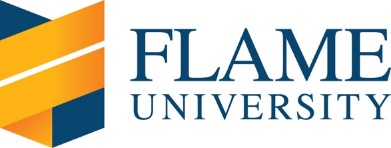 FLAME UNIVERSITYPersonal Declaration: I hereby certify that I have provided accurate information in this application. I am aware that any misrepresentation or omission of facts in my application will justify the denial of admission or withdrawal of admission from this programme. I also declare that I will not use any audio video recording equipment during the programme. Date: ___________________					Signature: __________________Date:___________________					Signature:__________________Payment Details: Cheque / DD No.___________ Date ___________ Amount __________Bank ______________________________________________________Fees should be made payable to “FLAME University Pune” at Pune. Please send your application and payment to: FLAME Investment Lab, FLAME University, 401, Phoenix Complex, Bund Garden Road, Opposite Residency Club, Pune 411001, Maharashtra, India. Please write the applicant name and “FLAME Investment Lab” at the back of the demand draft/cheque. Applications without the payment will not be accepted.Please note that in the event of cancellation, the following cancellation fee schedule will apply:At least 3 weeks before the start date: No cancellation feesAt least 2 weeks before the start date: Half programme fees will be deductedLess than 2 week before the start date:  Full programme fees will be deductedAPPLICATION CUM NOMINATION FORMAPPLICATION CUM NOMINATION FORMAPPLICATION CUM NOMINATION FORMAPPLICATION CUM NOMINATION FORMAPPLICATION CUM NOMINATION FORMAPPLICATION CUM NOMINATION FORMAPPLICATION CUM NOMINATION FORMAPPLICATION CUM NOMINATION FORMAPPLICATION CUM NOMINATION FORMAPPLICATION CUM NOMINATION FORMAPPLICATION CUM NOMINATION FORMAPPLICATION CUM NOMINATION FORMAPPLICATION CUM NOMINATION FORMAPPLICATION CUM NOMINATION FORMAPPLICATION CUM NOMINATION FORMAPPLICATION CUM NOMINATION FORMAPPLICATION CUM NOMINATION FORMAPPLICATION CUM NOMINATION FORMAPPLICATION CUM NOMINATION FORMAPPLICATION CUM NOMINATION FORMAPPLICATION CUM NOMINATION FORMProgramme TitleProgramme TitleProgramme TitleProgramme TitleFLAME Investment Lab (FIL) With The Masters – Invest In YourselfFLAME Investment Lab (FIL) With The Masters – Invest In YourselfFLAME Investment Lab (FIL) With The Masters – Invest In YourselfFLAME Investment Lab (FIL) With The Masters – Invest In YourselfFLAME Investment Lab (FIL) With The Masters – Invest In YourselfFLAME Investment Lab (FIL) With The Masters – Invest In YourselfFLAME Investment Lab (FIL) With The Masters – Invest In YourselfFLAME Investment Lab (FIL) With The Masters – Invest In YourselfFLAME Investment Lab (FIL) With The Masters – Invest In YourselfFLAME Investment Lab (FIL) With The Masters – Invest In YourselfFLAME Investment Lab (FIL) With The Masters – Invest In YourselfFLAME Investment Lab (FIL) With The Masters – Invest In YourselfFLAME Investment Lab (FIL) With The Masters – Invest In YourselfFLAME Investment Lab (FIL) With The Masters – Invest In YourselfFLAME Investment Lab (FIL) With The Masters – Invest In YourselfFLAME Investment Lab (FIL) With The Masters – Invest In YourselfFLAME Investment Lab (FIL) With The Masters – Invest In YourselfDateDateDateDate12-16 July, 201712-16 July, 201712-16 July, 201712-16 July, 201712-16 July, 201712-16 July, 201712-16 July, 201712-16 July, 201712-16 July, 201712-16 July, 201712-16 July, 201712-16 July, 201712-16 July, 201712-16 July, 201712-16 July, 201712-16 July, 201712-16 July, 2017Please email the completed form to: fil@flame.edu.inFor queries, please call toll-free at 1-800-209-4567Please email the completed form to: fil@flame.edu.inFor queries, please call toll-free at 1-800-209-4567Please email the completed form to: fil@flame.edu.inFor queries, please call toll-free at 1-800-209-4567Please email the completed form to: fil@flame.edu.inFor queries, please call toll-free at 1-800-209-4567Please email the completed form to: fil@flame.edu.inFor queries, please call toll-free at 1-800-209-4567Please email the completed form to: fil@flame.edu.inFor queries, please call toll-free at 1-800-209-4567Please email the completed form to: fil@flame.edu.inFor queries, please call toll-free at 1-800-209-4567Please email the completed form to: fil@flame.edu.inFor queries, please call toll-free at 1-800-209-4567Please email the completed form to: fil@flame.edu.inFor queries, please call toll-free at 1-800-209-4567Please email the completed form to: fil@flame.edu.inFor queries, please call toll-free at 1-800-209-4567Please email the completed form to: fil@flame.edu.inFor queries, please call toll-free at 1-800-209-4567Please email the completed form to: fil@flame.edu.inFor queries, please call toll-free at 1-800-209-4567Please email the completed form to: fil@flame.edu.inFor queries, please call toll-free at 1-800-209-4567Please email the completed form to: fil@flame.edu.inFor queries, please call toll-free at 1-800-209-4567Please email the completed form to: fil@flame.edu.inFor queries, please call toll-free at 1-800-209-4567Please email the completed form to: fil@flame.edu.inFor queries, please call toll-free at 1-800-209-4567Please email the completed form to: fil@flame.edu.inFor queries, please call toll-free at 1-800-209-4567Please email the completed form to: fil@flame.edu.inFor queries, please call toll-free at 1-800-209-4567Please email the completed form to: fil@flame.edu.inFor queries, please call toll-free at 1-800-209-4567Please email the completed form to: fil@flame.edu.inFor queries, please call toll-free at 1-800-209-4567Please email the completed form to: fil@flame.edu.inFor queries, please call toll-free at 1-800-209-4567TO BE FILLED IN BY THE ApplicantTO BE FILLED IN BY THE ApplicantTO BE FILLED IN BY THE ApplicantTO BE FILLED IN BY THE ApplicantTO BE FILLED IN BY THE ApplicantTO BE FILLED IN BY THE ApplicantTO BE FILLED IN BY THE ApplicantTO BE FILLED IN BY THE ApplicantTO BE FILLED IN BY THE ApplicantTO BE FILLED IN BY THE ApplicantTO BE FILLED IN BY THE ApplicantTO BE FILLED IN BY THE ApplicantTO BE FILLED IN BY THE ApplicantTO BE FILLED IN BY THE ApplicantTO BE FILLED IN BY THE ApplicantTO BE FILLED IN BY THE ApplicantTO BE FILLED IN BY THE ApplicantTO BE FILLED IN BY THE ApplicantTO BE FILLED IN BY THE ApplicantTO BE FILLED IN BY THE ApplicantTO BE FILLED IN BY THE ApplicantGeneral InformationGeneral InformationGeneral InformationGeneral InformationGeneral InformationGeneral InformationGeneral InformationGeneral InformationGeneral InformationGeneral InformationGeneral InformationGeneral InformationGeneral InformationGeneral InformationGeneral InformationGeneral InformationGeneral InformationGeneral InformationGeneral InformationNameNameMale Male Female Female Female AgeAgeDate of BirthDate of BirthDate of BirthDate of BirthDate of BirthDesignation:Designation:Designation:Designation:Designation:Designation:Designation:Designation:Designation:Designation:Designation:Designation:Designation:Designation:Designation:Designation:Designation:Designation:Designation:Designation:Designation:Organization:Organization:Organization:Organization:Organization:Organization:Organization:Organization:Organization:Organization:Organization:Organization:Organization:Organization:Organization:Organization:Organization:Organization:Organization:Organization:Organization:Address for communication:Address for communication:Address for communication:Address for communication:Address for communication:Address for communication:Address for communication:Address for communication:Address for communication:Address for communication:Address for communication:Address for communication:Address for communication:Address for communication:Address for communication:Address for communication:Address for communication:Address for communication:Address for communication:Address for communication:Address for communication:CityPinPinFaxFaxFaxPhone(Office):				(Residence):(Office):				(Residence):(Office):				(Residence):(Office):				(Residence):(Office):				(Residence):(Office):				(Residence):(Office):				(Residence):(Office):				(Residence):(Office):				(Residence):(Office):				(Residence):(Office):				(Residence):(Office):				(Residence):(Office):				(Residence):(Office):				(Residence):(Office):				(Residence):(Office):				(Residence):(Office):				(Residence):(Office):				(Residence):(Office):				(Residence):(Office):				(Residence):EmailMobileMobileMobileDescription of present responsibilitiesDescription of present responsibilitiesDescription of present responsibilitiesDescription of present responsibilitiesDescription of present responsibilitiesDescription of present responsibilitiesDescription of present responsibilitiesDescription of present responsibilitiesDescription of present responsibilitiesDescription of present responsibilitiesDescription of present responsibilitiesDescription of Past responsibilities Description of Past responsibilities Description of Past responsibilities Description of Past responsibilities Description of Past responsibilities Description of Past responsibilities Description of Past responsibilities Description of Past responsibilities Description of Past responsibilities Description of Past responsibilities Description of Past responsibilities Designation of executive to whom you reportDesignation of executive to whom you reportDesignation of executive to whom you reportDesignation of executive to whom you reportDesignation of executive to whom you reportDesignation of executive to whom you reportDesignation of executive to whom you reportDesignation of executive to whom you reportDesignation of executive to whom you reportDesignation of executive to whom you reportDesignation of executive to whom you reportDesignation of executive to whom you reportDesignation of executive to whom you reportQualificationQualificationQualificationQualificationQualificationQualificationQualificationQualificationQualificationQualificationQualificationQualificationQualificationQualificationQualificationQualificationQualificationQualificationQualificationQualificationQualificationDegreeDegreeDegreeDegreeDegreeSubject(s)Subject(s)Subject(s)Subject(s)Subject(s)Subject(s)Subject(s)Subject(s)Subject(s)Subject(s)YearYearYearCollege/UniversityCollege/UniversityCollege/UniversityWork experienceWork experienceWork experienceWork experienceWork experienceWork experienceWork experienceWork experienceWork experienceWork experienceWork experienceWork experienceWork experienceWork experienceWork experienceWork experienceWork experienceWork experienceWork experienceWork experienceWork experienceWork experienceOrganizationOrganizationOrganizationOrganizationOrganizationOrganizationOrganizationOrganizationPositionPositionPositionPositionPositionPositionPositionPositionPositionYears of experienceYears of experienceYears of experienceGross SalaryGross SalaryStatement of Purpose – Why should you be selected for this programme?What are your expectations from this programme? Why do you want to attend this programme? How do you see it contributing to your overall development?Are you willing to contribute your time in the planning of future programs of FIL? (Yes/No)In what way, will your past experience help in contributing towards the future programs of FIL?In what way, will your past experience help in contributing towards the future programs of FIL?Are you a FLAME Investment Lab Alumni? (Yes/No)Have you attended the FLAME Investment Lab With The Masters programme earlier? (Yes/No)TO BE FILLED IN BY THE SPONSOR/EMPLOYERTO BE FILLED IN BY THE SPONSOR/EMPLOYERTO BE FILLED IN BY THE SPONSOR/EMPLOYERTO BE FILLED IN BY THE SPONSOR/EMPLOYERTO BE FILLED IN BY THE SPONSOR/EMPLOYERTO BE FILLED IN BY THE SPONSOR/EMPLOYERTO BE FILLED IN BY THE SPONSOR/EMPLOYERTO BE FILLED IN BY THE SPONSOR/EMPLOYERTO BE FILLED IN BY THE SPONSOR/EMPLOYERTO BE FILLED IN BY THE SPONSOR/EMPLOYERTO BE FILLED IN BY THE SPONSOR/EMPLOYERTO BE FILLED IN BY THE SPONSOR/EMPLOYERTO BE FILLED IN BY THE SPONSOR/EMPLOYERTO BE FILLED IN BY THE SPONSOR/EMPLOYERTO BE FILLED IN BY THE SPONSOR/EMPLOYERTO BE FILLED IN BY THE SPONSOR/EMPLOYERName of the sponsorName of the sponsorName of the sponsorDesignationDesignationOrganizationOrganizationAddress for communicationAddress for communicationAddress for communicationAddress for communicationCityCityPINPINPhoneFaxFaxEmailInformation on OrganizationInformation on OrganizationInformation on OrganizationInformation on OrganizationInformation on OrganizationInformation on OrganizationInformation on OrganizationInformation on OrganizationInformation on OrganizationInformation on OrganizationInformation on OrganizationInformation on OrganizationInformation on OrganizationInformation on OrganizationInformation on OrganizationInformation on OrganizationTotal AUM (last year)Total AUM (last year)Total AUM (last year)Total Employee Count (last year)Total Employee Count (last year)Total Employee Count (last year)Total Employee Count (last year)Total Employee Count (last year)